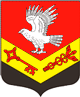 Муниципальное образование«ЗАНЕВСКОЕ   ГОРОДСКОЕ   ПОСЕЛЕНИЕ»Всеволожского муниципального района Ленинградской областиАДМИНИСТРАЦИЯПОСТАНОВЛЕНИЕ09.12.2020	№ 647д. ЗаневкаВ соответствии с частью 1 статьи 39.36 Земельного кодекса Российской Федерации, Федеральными законами от 28.12.2009 № 381-ФЗ «Об основах государственного регулирования торговой деятельности в Российской Федерации», от 06.10.2003 № 131-ФЗ «Об общих принципах организации местного самоуправления в Российской Федерации», приказом Комитета по развитию малого, среднего предпринимательства и потребительского рынка Ленинградской области от 12.03.2019 № 4 «О порядке разработки и утверждения схем размещения нестационарных торговых объектов на территории муниципальных образований Ленинградской области», уставом муниципального образования «Заневское городское поселение» Всеволожского муниципального района Ленинградской области, в целях развития торговой деятельности на территории МО «Заневское городское поселение», обеспечения стабильности прав хозяйствующих субъектов, осуществляющих торговую деятельность, возможности долгосрочного планирования и ведения ими своего бизнеса, администрация муниципального образования «Заневское городское поселение» Всеволожского муниципального района Ленинградской областиПОСТАНОВЛЯЕТОбразовать комиссию по вопросам размещения нестационарных торговых объектов на территории муниципального образования «Заневское городское поселение» Всеволожского муниципального района Ленинградской области и утвердить ее состав согласно приложению.Признать утратившим силу постановление администрации муниципального образования «Заневское городское поселение» Всеволожского муниципального района Ленинградской области от 03.07.2020 № 314 «Об образовании комиссии по вопросам размещения нестационарных торговых объектов на территории муниципального образования «Заневское городское поселение» Всеволожского муниципального района Ленинградской области».Настоящее постановление вступает в силу после его подписания.Настоящее постановление опубликовать в газете «Заневский вестник» и разместить на официальном сайте муниципального образования http://www.zanevkaorg.ru.Контроль за исполнением настоящего постановления возложить на заместителя главы администрации Гречица В.В.Глава администрации								А.В.ГердийПриложениеУТВЕРЖДЕНОпостановлением администрацииМО «Заневское городское поселение»от  09.12.2020  №  647Составкомиссии по вопросам размещения нестационарных торговых объектов на территории муниципального образования «Заневское городское поселение» Всеволожского муниципального района Ленинградской областиОб образовании комиссии по вопросам размещения нестационарных торговых объектов на территории МО «Заневское городское поселение» Гречиц Владимир Викторович -заместитель главы администрации,председатель комиссииИвановВалерий Евгеньевич -директор МКУ «ЦОУ»,заместитель председателя комиссииЕгиазарянГор Вартанович-начальник административно-управленческого отдела МКУ «ЦОУ», секретарь комиссии (по согласованию)Члены комиссии:Члены комиссии:Члены комиссии:Мусин Александр Валерьевич-начальник сектора ЖКХ и благоустройства администрацииНецветаева Ольга Владимировна-и.о. начальника сектора архитектуры, градостроительства и землеустройства администрацииБоровикАлексей Виленович-главный специалист сектора управления муниципальным имуществом, учета и распределения муниципального жилищного фонда администрации